AHOJ,Vítám Tě na hradě Landštejn. Chceš-li se dovědět něco o husitském dobývání hradu, tak máš v ruce správnou pomůcku. Sám tento pracovní list Ti však stačit nebude. Na hradě probíhá o prázdninách každý den ve 13 hodin výklad o husitském dobývání hradu a v něm bude spousta informací, které potřebuješ k vyplnění tohoto listu. U každé odpovědi jsou čísla, která jsou pořadovým číslem písmenka v české abecedě. Najdi správnou odpověď, spočítej, které písmeno v české abecedě odpovídá číslu, a písmenka doplň do tajenky na konci listu.Osádku bojového vozu tvořili: v následujících čtyřech otázkách vyber vždy správné jméno vojáka. Pozorně prohlížej obrázky.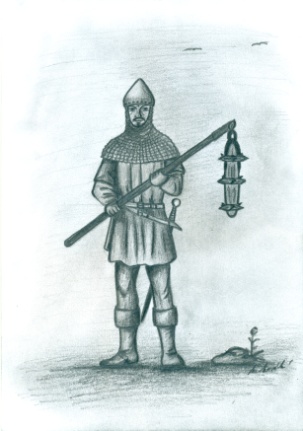 Bojoval cepem, původně zemědělským nástrojem, kterým se z obilí vymlátilo zrno. Husité si ho upravili pro boj – okovali ho a některé opatřili kovanými hřeby.cepíř			19cepník		1cepař		7K boji používal upravené zemědělské nářadí – kosu. Původně byla prostě jen obrácena na ratišti špičkou vzhůru, ale kováři ji postupně upravovali, až z nich byl některý druh sudlice. Sudlicí, tak se tato zbraň jmenuje, se bojovalo už před husity.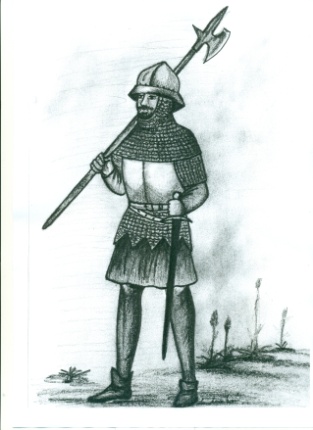 sudličník		17	sudlicář		29c) kosař			20Už i ve středověku se používaly palné zbraně. Říkalo se jim hákovnice nebo ručnice. Zacházel s ní: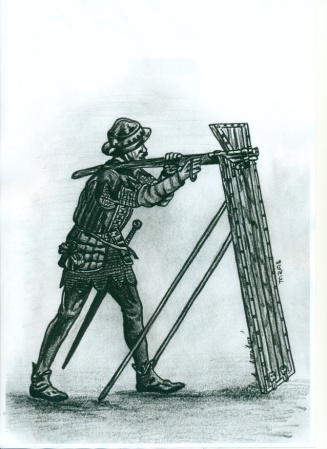 hákovník			3 a 10střelec z ručnice		17 a 1ručník			11 a 20Nejvíce bylo na bojovém voze těchto vojáků. Měli střelnou zbraň, která se natahovala lučíkem, a ke střelbě se používalo šípů s kovanou špičkou.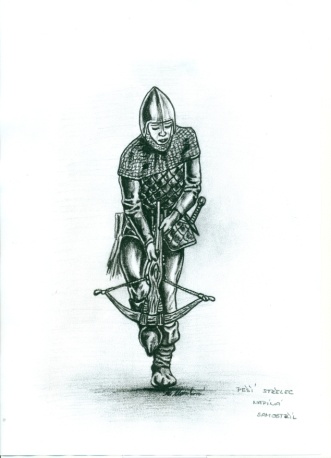 Střelec z luku		3 a 5Střelec prakem		15 a 33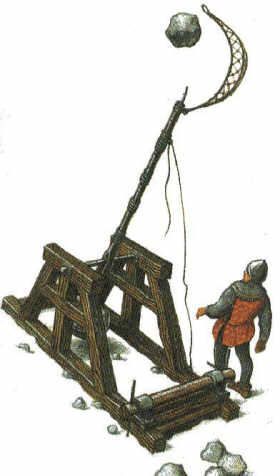 Střelec z kuše		33 a 15Co házeli při dobývání husité prakem?železné koule		3 a 4kamenné koule		19 a 16sudy s exkrementy	31 a 28Jak se jmenuje město, ve kterém zajali husité rodinu Lipolta Krajíře z Krajku?Staré Město pod Landštejnem	20 a 19Slavonice					24 a 15Nová Bystřice				17 a 12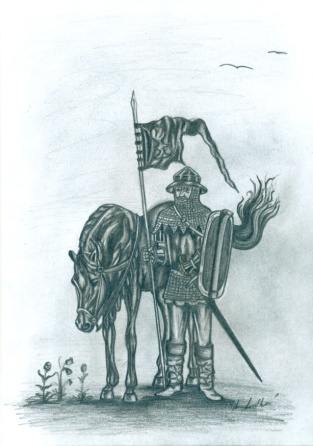 Na čem jel jezdec?na voze		2na koni		3na káře		1	Jak se jmenuje zbraň tohoto vojáka? Používala se také už před husitskými válkami, ale často je považována za typickou husitskou zbraň.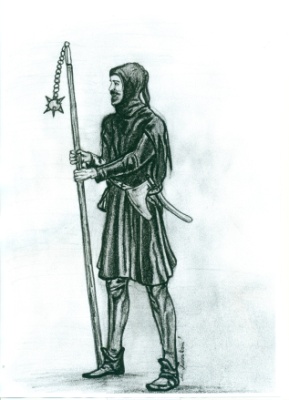 řemdih			7okovaná koule		17koule na řetězu		27TAJENKA – jméno manželky Lipolta Krajíře, kterou zajali husité.123344556678